*Note this calendar shows just one example of each sub-period, both sub-periods are continuous and begin immediately after the previous has ended.Sample Distribution Sub-periodsHoosier Harvest MarketMonday-Monday Retail Sub-periodWednesday-Wednesday Sub-periodPick Tickets and DistributionHoosier Harvest Market currently operates two retail sub-periods: one operating weekly from Monday 1pm – Monday 1pm the other from Wednesday 12:30pm – Wednesday 12:30pm. A pick ticket, the document detailing what was order during the sub-period, is automatically generated and sent via email the day prior to distribution. 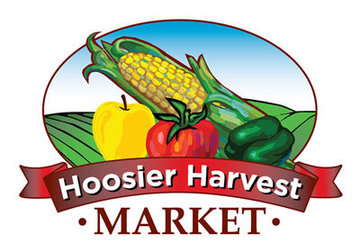 1234567Tuesday Pick Tickets FinalizedTuesday HHM-SE Distribution DayThursday Pick Tickets FinalizedThursday HHM Distribution Day891011121314Tuesday Pick Tickets FinalizedTuesday HHM-SE Distribution DayThursday Pick Tickets FinalizedThursday HHM Distribution Day